様式第13号(第12条、第13条関係)1　承諾書、付近見取図等　(注)　　1　＊印のある欄は記入しないでください。　　2　不要な文字は、抹消してください。　　3　3欄の権利別は、土地所有権、借地権等又はその土地内の建築物等に関して有する権利について、それぞれ該当するものを記入してください。　　4　3欄の住所及び氏名は、本人(当該土地所有者等)が記入し、押印してください。　　5　4欄の住所及び氏名は、本人(当該道路を管理するもの)が記入し、押印してください。　　6　6欄の図中の長さの単位は、メートル(小数点以下第2位まで)としてください。　2　地籍図(実測図及び公図写し)　(注)　　1　図面中に地番及び氏名をそれぞれ記入してください。　　2　方位は、1の5欄の図中の方位を一致させてください。　　3　道路の長さの単位は、メートル(小数点以下第2位まで)としてください。　　4　1の承諾書、付近見取図等と2の地籍図(実測図及び公図写し)を別様にする場合には、1の3欄の土地所有者等及び4欄の道路を管理する者の押印に用いた印章で割印をしてください。道路の位置の指定変更廃止申請書添付図書＊　整理番号＊　整理番号第　　　　　　　号第　　　　　　　号第　　　　　　　号第　　　　　　　号第　　　　　　　号第　　　　　　　号第　　　　　　　号第　　　　　　　号５　付近見取図＊　公告年月日＊　公告年月日年　　　月　　　日年　　　月　　　日年　　　月　　　日年　　　月　　　日年　　　月　　　日年　　　月　　　日年　　　月　　　日年　　　月　　　日５　付近見取図＊　指定年月日＊　指定年月日年　　　月　　　日年　　　月　　　日年　　　月　　　日年　　　月　　　日年　　　月　　　日年　　　月　　　日年　　　月　　　日年　　　月　　　日５　付近見取図＊　指定番号＊　指定番号第　　　　　　　号第　　　　　　　号第　　　　　　　号第　　　　　　　号第　　　　　　　号第　　　　　　　号第　　　　　　　号第　　　　　　　号５　付近見取図１申請者住所５　付近見取図１申請者氏名５　付近見取図２図書作成者住所５　付近見取図２図書作成者氏名５　付近見取図２図書作成者資格５　付近見取図３土地所有者等の承諾書次の付近見取図、道路断面図及び地積図のとおり道路位置の次の付近見取図、道路断面図及び地積図のとおり道路位置の次の付近見取図、道路断面図及び地積図のとおり道路位置の次の付近見取図、道路断面図及び地積図のとおり道路位置の次の付近見取図、道路断面図及び地積図のとおり道路位置の指定変更廃止指定変更廃止指定変更廃止を承諾します。５　付近見取図３土地所有者等の承諾書年　　月　　日申請者　　　　　　　　様年　　月　　日申請者　　　　　　　　様年　　月　　日申請者　　　　　　　　様年　　月　　日申請者　　　　　　　　様年　　月　　日申請者　　　　　　　　様年　　月　　日申請者　　　　　　　　様年　　月　　日申請者　　　　　　　　様年　　月　　日申請者　　　　　　　　様年　　月　　日申請者　　　　　　　　様５　付近見取図３土地所有者等の承諾書関係地番関係地番権利別権利別住所住所住所氏名氏名６　道路断面図３土地所有者等の承諾書印印６　道路断面図３土地所有者等の承諾書印印６　道路断面図３土地所有者等の承諾書印印６　道路断面図３土地所有者等の承諾書印印６　道路断面図３土地所有者等の承諾書印印６　道路断面図４道路を管理する者の承諾書　この申請について、将来にわたって道路を建築基準法施行令第144条の4第1項及び第2項に規定する基準に適合するように管理することを承諾します。　　　　　　　　　　　　　　　　　　　　　　　　　　　　　年　　月　　日　　　　　　　　　　　　　　　　　　　　　　　　申請者　　　　　　　　様　この申請について、将来にわたって道路を建築基準法施行令第144条の4第1項及び第2項に規定する基準に適合するように管理することを承諾します。　　　　　　　　　　　　　　　　　　　　　　　　　　　　　年　　月　　日　　　　　　　　　　　　　　　　　　　　　　　　申請者　　　　　　　　様　この申請について、将来にわたって道路を建築基準法施行令第144条の4第1項及び第2項に規定する基準に適合するように管理することを承諾します。　　　　　　　　　　　　　　　　　　　　　　　　　　　　　年　　月　　日　　　　　　　　　　　　　　　　　　　　　　　　申請者　　　　　　　　様　この申請について、将来にわたって道路を建築基準法施行令第144条の4第1項及び第2項に規定する基準に適合するように管理することを承諾します。　　　　　　　　　　　　　　　　　　　　　　　　　　　　　年　　月　　日　　　　　　　　　　　　　　　　　　　　　　　　申請者　　　　　　　　様　この申請について、将来にわたって道路を建築基準法施行令第144条の4第1項及び第2項に規定する基準に適合するように管理することを承諾します。　　　　　　　　　　　　　　　　　　　　　　　　　　　　　年　　月　　日　　　　　　　　　　　　　　　　　　　　　　　　申請者　　　　　　　　様　この申請について、将来にわたって道路を建築基準法施行令第144条の4第1項及び第2項に規定する基準に適合するように管理することを承諾します。　　　　　　　　　　　　　　　　　　　　　　　　　　　　　年　　月　　日　　　　　　　　　　　　　　　　　　　　　　　　申請者　　　　　　　　様　この申請について、将来にわたって道路を建築基準法施行令第144条の4第1項及び第2項に規定する基準に適合するように管理することを承諾します。　　　　　　　　　　　　　　　　　　　　　　　　　　　　　年　　月　　日　　　　　　　　　　　　　　　　　　　　　　　　申請者　　　　　　　　様　この申請について、将来にわたって道路を建築基準法施行令第144条の4第1項及び第2項に規定する基準に適合するように管理することを承諾します。　　　　　　　　　　　　　　　　　　　　　　　　　　　　　年　　月　　日　　　　　　　　　　　　　　　　　　　　　　　　申請者　　　　　　　　様　この申請について、将来にわたって道路を建築基準法施行令第144条の4第1項及び第2項に規定する基準に適合するように管理することを承諾します。　　　　　　　　　　　　　　　　　　　　　　　　　　　　　年　　月　　日　　　　　　　　　　　　　　　　　　　　　　　　申請者　　　　　　　　様６　道路断面図４道路を管理する者の承諾書　　関　　係　　地　　番　　　関　　係　　地　　番　　　関　　係　　地　　番　　　　住　　　　　所　　　住　　　　　所　　　住　　　　　所　氏　　　　名　氏　　　　名　氏　　　　名６　道路断面図４道路を管理する者の承諾書印印印６　道路断面図４道路を管理する者の承諾書印印印６　道路断面図４道路を管理する者の承諾書印印印６　道路断面図４道路を管理する者の承諾書印印印６　道路断面図４道路を管理する者の承諾書印印印６　道路断面図　凡例　凡例申請する道路の位置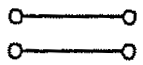 既存道路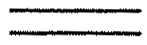 指定された道路の位置及び建築線指定年月日及び指定番号を記入すること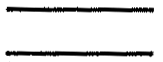 敷地界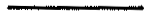 町村界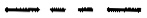 予定建築物用途を記入すること。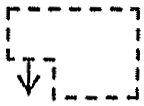 都市計画路線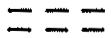 下水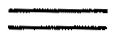 井戸　井　凡例　凡例申請する道路の位置既存道路指定された道路の位置及び建築線指定年月日及び指定番号を記入すること敷地界町村界予定建築物用途を記入すること。都市計画路線塀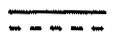 井戸　井方位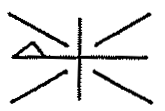 予定する道路の位置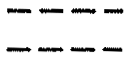 廃止される道路の位置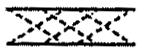 指定された道路の位置及び建築線指定年月日及び指定番号を記入すること地番号界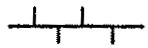 市郡界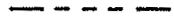 既存建築物用途を記入すること。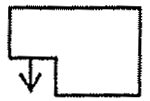 主要出入口主要出入口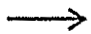 塀井戸　井方位予定する道路の位置廃止される道路の位置指定された道路の位置及び建築線指定年月日及び指定番号を記入すること地番号界市郡界既存建築物用途を記入すること。主要出入口主要出入口生け垣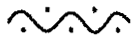 井戸　井